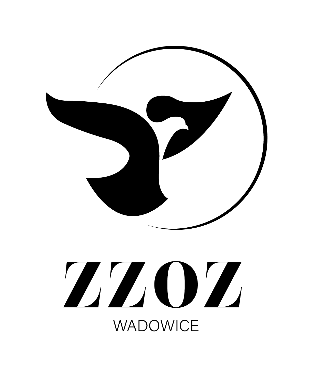            Zespół Zakładów Opieki Zdrowotnej w Wadowicach
                ul. Karmelicka 5, 34-100 Wadowice                  www.zzozwadowice.pl, email: sekretariat@zzozwadowice.plZałącznik nr 2 Wykaz wykonywanych usługSkładając ofertę do zaproszenia na usługę czyszczenia i dezynfekcji instalacji wentylacyjnej i klimatyzacyjnej na oddziałach szpitalnych wraz z dostawą i wymianą filtrów absolutnych HEPA dla ZZOZ w Wadowicach oświadczam/y, że w okresie ostatnich trzech lat przed upływem terminu składania ofert 
w zaproszeniu, a jeżeli okres prowadzenia działalności jest krótszy- w tym okresie, świadczyłem/ liśmy następujące usługi:Do wykazu należy załączyć dowody określające czy usługi zostały wykonane lub są wykonywane należycie, przy czym dowodami, o których mowa powyżej są referencje bądź inne dokumenty wystawione przez podmiot, na rzecz którego usługi były wykonywane, a jeżeli z uzasadnionej przyczyny o obiektywnym charakterze wykonawca nie jest w stanie uzyskać tych dokumentów – oświadczenie wykonawcy bądź inne dokumenty potwierdzające ich należyte wykonanie.Zamawiający zastrzega sobie możliwość sprawdzenia u podmiotów wskazanych przez Wykonawcę należyte wykonanie zamówienia ............................................... ,		............................................................ ,          (miejscowość, data)	(osoba uprawniona doreprezentowania Wykonawcy) L.p.Rodzaj i zakres (zakres usługi)Wartość brutto (zł)Okres i miejsce realizacjiPodmiot, na rzecz którego usługa była świadczona123 itd.